(*) Estas fechas son fijas en el proceso de contratación BANCO CENTRAL DE BOLIVIA__________________________________________________________________________________________________APOYO NACIONAL A LA PRODUCCIÓN Y EMPLEOCÓDIGO BCB:  ANPE C Nº  067/2013 – 1CA.    CONVOCATORIAA.    CONVOCATORIAA.    CONVOCATORIAA.    CONVOCATORIAA.    CONVOCATORIAA.    CONVOCATORIAA.    CONVOCATORIAA.    CONVOCATORIAA.    CONVOCATORIAA.    CONVOCATORIAA.    CONVOCATORIAA.    CONVOCATORIAA.    CONVOCATORIAA.    CONVOCATORIAA.    CONVOCATORIAA.    CONVOCATORIAA.    CONVOCATORIAA.    CONVOCATORIAA.    CONVOCATORIAA.    CONVOCATORIAA.    CONVOCATORIAA.    CONVOCATORIAA.    CONVOCATORIAA.    CONVOCATORIAA.    CONVOCATORIAA.    CONVOCATORIAA.    CONVOCATORIAA.    CONVOCATORIAA.    CONVOCATORIAA.    CONVOCATORIAA.    CONVOCATORIAA.    CONVOCATORIAA.    CONVOCATORIAA.    CONVOCATORIAA.    CONVOCATORIAA.    CONVOCATORIAA.    CONVOCATORIAA.    CONVOCATORIAA.    CONVOCATORIAA.    CONVOCATORIAA.    CONVOCATORIAA.    CONVOCATORIAA.    CONVOCATORIAA.    CONVOCATORIAA.    CONVOCATORIAA.    CONVOCATORIAA.    CONVOCATORIAA.    CONVOCATORIAA.    CONVOCATORIAA.    CONVOCATORIAA.    CONVOCATORIAA.    CONVOCATORIAA.    CONVOCATORIAA.    CONVOCATORIAA.    CONVOCATORIAA.    CONVOCATORIAA.    CONVOCATORIASe convoca a la presentación de propuestas para el siguiente proceso:Se convoca a la presentación de propuestas para el siguiente proceso:Se convoca a la presentación de propuestas para el siguiente proceso:Se convoca a la presentación de propuestas para el siguiente proceso:Se convoca a la presentación de propuestas para el siguiente proceso:Se convoca a la presentación de propuestas para el siguiente proceso:Se convoca a la presentación de propuestas para el siguiente proceso:Se convoca a la presentación de propuestas para el siguiente proceso:Se convoca a la presentación de propuestas para el siguiente proceso:Se convoca a la presentación de propuestas para el siguiente proceso:Se convoca a la presentación de propuestas para el siguiente proceso:Se convoca a la presentación de propuestas para el siguiente proceso:Se convoca a la presentación de propuestas para el siguiente proceso:Se convoca a la presentación de propuestas para el siguiente proceso:Se convoca a la presentación de propuestas para el siguiente proceso:Se convoca a la presentación de propuestas para el siguiente proceso:Se convoca a la presentación de propuestas para el siguiente proceso:Se convoca a la presentación de propuestas para el siguiente proceso:Se convoca a la presentación de propuestas para el siguiente proceso:Se convoca a la presentación de propuestas para el siguiente proceso:Se convoca a la presentación de propuestas para el siguiente proceso:Se convoca a la presentación de propuestas para el siguiente proceso:Se convoca a la presentación de propuestas para el siguiente proceso:Se convoca a la presentación de propuestas para el siguiente proceso:Se convoca a la presentación de propuestas para el siguiente proceso:Se convoca a la presentación de propuestas para el siguiente proceso:Se convoca a la presentación de propuestas para el siguiente proceso:Se convoca a la presentación de propuestas para el siguiente proceso:Se convoca a la presentación de propuestas para el siguiente proceso:Se convoca a la presentación de propuestas para el siguiente proceso:Se convoca a la presentación de propuestas para el siguiente proceso:Se convoca a la presentación de propuestas para el siguiente proceso:Se convoca a la presentación de propuestas para el siguiente proceso:Se convoca a la presentación de propuestas para el siguiente proceso:Se convoca a la presentación de propuestas para el siguiente proceso:Se convoca a la presentación de propuestas para el siguiente proceso:Se convoca a la presentación de propuestas para el siguiente proceso:Se convoca a la presentación de propuestas para el siguiente proceso:Se convoca a la presentación de propuestas para el siguiente proceso:Se convoca a la presentación de propuestas para el siguiente proceso:Se convoca a la presentación de propuestas para el siguiente proceso:Se convoca a la presentación de propuestas para el siguiente proceso:Se convoca a la presentación de propuestas para el siguiente proceso:Se convoca a la presentación de propuestas para el siguiente proceso:Se convoca a la presentación de propuestas para el siguiente proceso:Se convoca a la presentación de propuestas para el siguiente proceso:Se convoca a la presentación de propuestas para el siguiente proceso:Se convoca a la presentación de propuestas para el siguiente proceso:Se convoca a la presentación de propuestas para el siguiente proceso:Se convoca a la presentación de propuestas para el siguiente proceso:Se convoca a la presentación de propuestas para el siguiente proceso:Se convoca a la presentación de propuestas para el siguiente proceso:Se convoca a la presentación de propuestas para el siguiente proceso:Se convoca a la presentación de propuestas para el siguiente proceso:Se convoca a la presentación de propuestas para el siguiente proceso:Se convoca a la presentación de propuestas para el siguiente proceso:Se convoca a la presentación de propuestas para el siguiente proceso:Entidad convocante:Banco Central de BoliviaBanco Central de BoliviaBanco Central de BoliviaBanco Central de BoliviaBanco Central de BoliviaBanco Central de BoliviaBanco Central de BoliviaBanco Central de BoliviaBanco Central de BoliviaBanco Central de BoliviaBanco Central de BoliviaBanco Central de BoliviaBanco Central de BoliviaBanco Central de BoliviaBanco Central de BoliviaBanco Central de BoliviaBanco Central de BoliviaBanco Central de BoliviaBanco Central de BoliviaBanco Central de BoliviaBanco Central de BoliviaBanco Central de BoliviaBanco Central de BoliviaBanco Central de BoliviaBanco Central de BoliviaBanco Central de BoliviaBanco Central de BoliviaBanco Central de BoliviaBanco Central de BoliviaBanco Central de BoliviaBanco Central de BoliviaBanco Central de BoliviaBanco Central de BoliviaBanco Central de BoliviaBanco Central de BoliviaBanco Central de BoliviaBanco Central de BoliviaBanco Central de BoliviaBanco Central de BoliviaBanco Central de BoliviaBanco Central de BoliviaBanco Central de BoliviaBanco Central de BoliviaBanco Central de BoliviaBanco Central de BoliviaBanco Central de BoliviaBanco Central de BoliviaBanco Central de BoliviaBanco Central de BoliviaBanco Central de BoliviaBanco Central de BoliviaBanco Central de BoliviaBanco Central de BoliviaBanco Central de BoliviaModalidad de Contratación:Apoyo Nacional a la Producción y EmpleoApoyo Nacional a la Producción y EmpleoApoyo Nacional a la Producción y EmpleoApoyo Nacional a la Producción y EmpleoApoyo Nacional a la Producción y EmpleoApoyo Nacional a la Producción y EmpleoApoyo Nacional a la Producción y EmpleoApoyo Nacional a la Producción y EmpleoApoyo Nacional a la Producción y EmpleoApoyo Nacional a la Producción y EmpleoApoyo Nacional a la Producción y EmpleoApoyo Nacional a la Producción y EmpleoApoyo Nacional a la Producción y EmpleoApoyo Nacional a la Producción y EmpleoApoyo Nacional a la Producción y EmpleoApoyo Nacional a la Producción y EmpleoApoyo Nacional a la Producción y EmpleoApoyo Nacional a la Producción y EmpleoApoyo Nacional a la Producción y EmpleoApoyo Nacional a la Producción y EmpleoApoyo Nacional a la Producción y EmpleoApoyo Nacional a la Producción y EmpleoApoyo Nacional a la Producción y EmpleoApoyo Nacional a la Producción y EmpleoApoyo Nacional a la Producción y EmpleoApoyo Nacional a la Producción y EmpleoApoyo Nacional a la Producción y EmpleoApoyo Nacional a la Producción y EmpleoApoyo Nacional a la Producción y EmpleoApoyo Nacional a la Producción y EmpleoApoyo Nacional a la Producción y EmpleoCUCE:13-09955111----0000000---440003333888000333----111--11Código interno que la entidad utiliza para Identificar al proceso:ANPE P Nº 067/2013-1CANPE P Nº 067/2013-1CANPE P Nº 067/2013-1CANPE P Nº 067/2013-1CANPE P Nº 067/2013-1CANPE P Nº 067/2013-1CANPE P Nº 067/2013-1CANPE P Nº 067/2013-1CANPE P Nº 067/2013-1CANPE P Nº 067/2013-1CANPE P Nº 067/2013-1CANPE P Nº 067/2013-1CANPE P Nº 067/2013-1CANPE P Nº 067/2013-1CANPE P Nº 067/2013-1CANPE P Nº 067/2013-1CANPE P Nº 067/2013-1CANPE P Nº 067/2013-1CANPE P Nº 067/2013-1CANPE P Nº 067/2013-1CANPE P Nº 067/2013-1CANPE P Nº 067/2013-1CANPE P Nº 067/2013-1CANPE P Nº 067/2013-1CANPE P Nº 067/2013-1CANPE P Nº 067/2013-1CANPE P Nº 067/2013-1CANPE P Nº 067/2013-1CANPE P Nº 067/2013-1CANPE P Nº 067/2013-1CANPE P Nº 067/2013-1CANPE P Nº 067/2013-1CANPE P Nº 067/2013-1CANPE P Nº 067/2013-1CANPE P Nº 067/2013-1CANPE P Nº 067/2013-1CANPE P Nº 067/2013-1CANPE P Nº 067/2013-1CANPE P Nº 067/2013-1CANPE P Nº 067/2013-1CANPE P Nº 067/2013-1CANPE P Nº 067/2013-1CANPE P Nº 067/2013-1CANPE P Nº 067/2013-1CANPE P Nº 067/2013-1CANPE P Nº 067/2013-1CANPE P Nº 067/2013-1CANPE P Nº 067/2013-1CANPE P Nº 067/2013-1CANPE P Nº 067/2013-1CANPE P Nº 067/2013-1CANPE P Nº 067/2013-1CANPE P Nº 067/2013-1CANPE P Nº 067/2013-1CObjeto de la contratación:CONTRATACIÓN DE CONSULTORES INDIVIDUALES DE LÍNEA DESARROLLADORES DE JAVA PARA APOYO AL DESARROLLO DE SOFTWARECONTRATACIÓN DE CONSULTORES INDIVIDUALES DE LÍNEA DESARROLLADORES DE JAVA PARA APOYO AL DESARROLLO DE SOFTWARECONTRATACIÓN DE CONSULTORES INDIVIDUALES DE LÍNEA DESARROLLADORES DE JAVA PARA APOYO AL DESARROLLO DE SOFTWARECONTRATACIÓN DE CONSULTORES INDIVIDUALES DE LÍNEA DESARROLLADORES DE JAVA PARA APOYO AL DESARROLLO DE SOFTWARECONTRATACIÓN DE CONSULTORES INDIVIDUALES DE LÍNEA DESARROLLADORES DE JAVA PARA APOYO AL DESARROLLO DE SOFTWARECONTRATACIÓN DE CONSULTORES INDIVIDUALES DE LÍNEA DESARROLLADORES DE JAVA PARA APOYO AL DESARROLLO DE SOFTWARECONTRATACIÓN DE CONSULTORES INDIVIDUALES DE LÍNEA DESARROLLADORES DE JAVA PARA APOYO AL DESARROLLO DE SOFTWARECONTRATACIÓN DE CONSULTORES INDIVIDUALES DE LÍNEA DESARROLLADORES DE JAVA PARA APOYO AL DESARROLLO DE SOFTWARECONTRATACIÓN DE CONSULTORES INDIVIDUALES DE LÍNEA DESARROLLADORES DE JAVA PARA APOYO AL DESARROLLO DE SOFTWARECONTRATACIÓN DE CONSULTORES INDIVIDUALES DE LÍNEA DESARROLLADORES DE JAVA PARA APOYO AL DESARROLLO DE SOFTWARECONTRATACIÓN DE CONSULTORES INDIVIDUALES DE LÍNEA DESARROLLADORES DE JAVA PARA APOYO AL DESARROLLO DE SOFTWARECONTRATACIÓN DE CONSULTORES INDIVIDUALES DE LÍNEA DESARROLLADORES DE JAVA PARA APOYO AL DESARROLLO DE SOFTWARECONTRATACIÓN DE CONSULTORES INDIVIDUALES DE LÍNEA DESARROLLADORES DE JAVA PARA APOYO AL DESARROLLO DE SOFTWARECONTRATACIÓN DE CONSULTORES INDIVIDUALES DE LÍNEA DESARROLLADORES DE JAVA PARA APOYO AL DESARROLLO DE SOFTWARECONTRATACIÓN DE CONSULTORES INDIVIDUALES DE LÍNEA DESARROLLADORES DE JAVA PARA APOYO AL DESARROLLO DE SOFTWARECONTRATACIÓN DE CONSULTORES INDIVIDUALES DE LÍNEA DESARROLLADORES DE JAVA PARA APOYO AL DESARROLLO DE SOFTWARECONTRATACIÓN DE CONSULTORES INDIVIDUALES DE LÍNEA DESARROLLADORES DE JAVA PARA APOYO AL DESARROLLO DE SOFTWARECONTRATACIÓN DE CONSULTORES INDIVIDUALES DE LÍNEA DESARROLLADORES DE JAVA PARA APOYO AL DESARROLLO DE SOFTWARECONTRATACIÓN DE CONSULTORES INDIVIDUALES DE LÍNEA DESARROLLADORES DE JAVA PARA APOYO AL DESARROLLO DE SOFTWARECONTRATACIÓN DE CONSULTORES INDIVIDUALES DE LÍNEA DESARROLLADORES DE JAVA PARA APOYO AL DESARROLLO DE SOFTWARECONTRATACIÓN DE CONSULTORES INDIVIDUALES DE LÍNEA DESARROLLADORES DE JAVA PARA APOYO AL DESARROLLO DE SOFTWARECONTRATACIÓN DE CONSULTORES INDIVIDUALES DE LÍNEA DESARROLLADORES DE JAVA PARA APOYO AL DESARROLLO DE SOFTWARECONTRATACIÓN DE CONSULTORES INDIVIDUALES DE LÍNEA DESARROLLADORES DE JAVA PARA APOYO AL DESARROLLO DE SOFTWARECONTRATACIÓN DE CONSULTORES INDIVIDUALES DE LÍNEA DESARROLLADORES DE JAVA PARA APOYO AL DESARROLLO DE SOFTWARECONTRATACIÓN DE CONSULTORES INDIVIDUALES DE LÍNEA DESARROLLADORES DE JAVA PARA APOYO AL DESARROLLO DE SOFTWARECONTRATACIÓN DE CONSULTORES INDIVIDUALES DE LÍNEA DESARROLLADORES DE JAVA PARA APOYO AL DESARROLLO DE SOFTWARECONTRATACIÓN DE CONSULTORES INDIVIDUALES DE LÍNEA DESARROLLADORES DE JAVA PARA APOYO AL DESARROLLO DE SOFTWARECONTRATACIÓN DE CONSULTORES INDIVIDUALES DE LÍNEA DESARROLLADORES DE JAVA PARA APOYO AL DESARROLLO DE SOFTWARECONTRATACIÓN DE CONSULTORES INDIVIDUALES DE LÍNEA DESARROLLADORES DE JAVA PARA APOYO AL DESARROLLO DE SOFTWARECONTRATACIÓN DE CONSULTORES INDIVIDUALES DE LÍNEA DESARROLLADORES DE JAVA PARA APOYO AL DESARROLLO DE SOFTWARECONTRATACIÓN DE CONSULTORES INDIVIDUALES DE LÍNEA DESARROLLADORES DE JAVA PARA APOYO AL DESARROLLO DE SOFTWARECONTRATACIÓN DE CONSULTORES INDIVIDUALES DE LÍNEA DESARROLLADORES DE JAVA PARA APOYO AL DESARROLLO DE SOFTWARECONTRATACIÓN DE CONSULTORES INDIVIDUALES DE LÍNEA DESARROLLADORES DE JAVA PARA APOYO AL DESARROLLO DE SOFTWARECONTRATACIÓN DE CONSULTORES INDIVIDUALES DE LÍNEA DESARROLLADORES DE JAVA PARA APOYO AL DESARROLLO DE SOFTWARECONTRATACIÓN DE CONSULTORES INDIVIDUALES DE LÍNEA DESARROLLADORES DE JAVA PARA APOYO AL DESARROLLO DE SOFTWARECONTRATACIÓN DE CONSULTORES INDIVIDUALES DE LÍNEA DESARROLLADORES DE JAVA PARA APOYO AL DESARROLLO DE SOFTWARECONTRATACIÓN DE CONSULTORES INDIVIDUALES DE LÍNEA DESARROLLADORES DE JAVA PARA APOYO AL DESARROLLO DE SOFTWARECONTRATACIÓN DE CONSULTORES INDIVIDUALES DE LÍNEA DESARROLLADORES DE JAVA PARA APOYO AL DESARROLLO DE SOFTWARECONTRATACIÓN DE CONSULTORES INDIVIDUALES DE LÍNEA DESARROLLADORES DE JAVA PARA APOYO AL DESARROLLO DE SOFTWARECONTRATACIÓN DE CONSULTORES INDIVIDUALES DE LÍNEA DESARROLLADORES DE JAVA PARA APOYO AL DESARROLLO DE SOFTWARECONTRATACIÓN DE CONSULTORES INDIVIDUALES DE LÍNEA DESARROLLADORES DE JAVA PARA APOYO AL DESARROLLO DE SOFTWARECONTRATACIÓN DE CONSULTORES INDIVIDUALES DE LÍNEA DESARROLLADORES DE JAVA PARA APOYO AL DESARROLLO DE SOFTWARECONTRATACIÓN DE CONSULTORES INDIVIDUALES DE LÍNEA DESARROLLADORES DE JAVA PARA APOYO AL DESARROLLO DE SOFTWARECONTRATACIÓN DE CONSULTORES INDIVIDUALES DE LÍNEA DESARROLLADORES DE JAVA PARA APOYO AL DESARROLLO DE SOFTWARECONTRATACIÓN DE CONSULTORES INDIVIDUALES DE LÍNEA DESARROLLADORES DE JAVA PARA APOYO AL DESARROLLO DE SOFTWARECONTRATACIÓN DE CONSULTORES INDIVIDUALES DE LÍNEA DESARROLLADORES DE JAVA PARA APOYO AL DESARROLLO DE SOFTWARECONTRATACIÓN DE CONSULTORES INDIVIDUALES DE LÍNEA DESARROLLADORES DE JAVA PARA APOYO AL DESARROLLO DE SOFTWARECONTRATACIÓN DE CONSULTORES INDIVIDUALES DE LÍNEA DESARROLLADORES DE JAVA PARA APOYO AL DESARROLLO DE SOFTWARECONTRATACIÓN DE CONSULTORES INDIVIDUALES DE LÍNEA DESARROLLADORES DE JAVA PARA APOYO AL DESARROLLO DE SOFTWARECONTRATACIÓN DE CONSULTORES INDIVIDUALES DE LÍNEA DESARROLLADORES DE JAVA PARA APOYO AL DESARROLLO DE SOFTWARECONTRATACIÓN DE CONSULTORES INDIVIDUALES DE LÍNEA DESARROLLADORES DE JAVA PARA APOYO AL DESARROLLO DE SOFTWARECONTRATACIÓN DE CONSULTORES INDIVIDUALES DE LÍNEA DESARROLLADORES DE JAVA PARA APOYO AL DESARROLLO DE SOFTWARECONTRATACIÓN DE CONSULTORES INDIVIDUALES DE LÍNEA DESARROLLADORES DE JAVA PARA APOYO AL DESARROLLO DE SOFTWARECONTRATACIÓN DE CONSULTORES INDIVIDUALES DE LÍNEA DESARROLLADORES DE JAVA PARA APOYO AL DESARROLLO DE SOFTWAREMétodo de Selección y Adjudicación:Xa) Presupuesto Fijoa) Presupuesto Fijoa) Presupuesto Fijoa) Presupuesto Fijoa) Presupuesto Fijoa) Presupuesto Fijoa) Presupuesto Fijoa) Presupuesto Fijoa) Presupuesto Fijoa) Presupuesto Fijoa) Presupuesto Fijoa) Presupuesto Fijoa) Presupuesto Fijoa) Presupuesto Fijob) Calidad, Propuesta Técnica y Costob) Calidad, Propuesta Técnica y Costob) Calidad, Propuesta Técnica y Costob) Calidad, Propuesta Técnica y Costob) Calidad, Propuesta Técnica y Costob) Calidad, Propuesta Técnica y Costob) Calidad, Propuesta Técnica y Costob) Calidad, Propuesta Técnica y Costob) Calidad, Propuesta Técnica y Costob) Calidad, Propuesta Técnica y Costob) Calidad, Propuesta Técnica y Costob) Calidad, Propuesta Técnica y Costob) Calidad, Propuesta Técnica y Costob) Calidad, Propuesta Técnica y Costob) Calidad, Propuesta Técnica y Costob) Calidad, Propuesta Técnica y Costob) Calidad, Propuesta Técnica y Costob) Calidad, Propuesta Técnica y Costob) Calidad, Propuesta Técnica y Costob) Calidad, Propuesta Técnica y Costob) Calidad, Propuesta Técnica y Costob) Calidad, Propuesta Técnica y Costob) Calidad, Propuesta Técnica y Costob) Calidad, Propuesta Técnica y Costob) Calidad, Propuesta Técnica y Costob) Calidad, Propuesta Técnica y Costob) Calidad, Propuesta Técnica y Costob) Calidad, Propuesta Técnica y Costob) Calidad, Propuesta Técnica y Costob) Calidad, Propuesta Técnica y Costob) Calidad, Propuesta Técnica y Costob) Calidad, Propuesta Técnica y Costob) Calidad, Propuesta Técnica y Costoc) Calidadc) Calidadc) Calidadc) Calidadc) Calidadc) Calidadc) Calidadc) Calidadc) Calidadc) Calidadc) Calidadc) Calidadc) Calidadc) CalidadForma de Adjudicación:ítem(*) (Cuatro vacancias)ítem(*) (Cuatro vacancias)ítem(*) (Cuatro vacancias)ítem(*) (Cuatro vacancias)ítem(*) (Cuatro vacancias)ítem(*) (Cuatro vacancias)ítem(*) (Cuatro vacancias)ítem(*) (Cuatro vacancias)ítem(*) (Cuatro vacancias)ítem(*) (Cuatro vacancias)ítem(*) (Cuatro vacancias)ítem(*) (Cuatro vacancias)ítem(*) (Cuatro vacancias)ítem(*) (Cuatro vacancias)ítem(*) (Cuatro vacancias)ítem(*) (Cuatro vacancias)ítem(*) (Cuatro vacancias)ítem(*) (Cuatro vacancias)ítem(*) (Cuatro vacancias)ítem(*) (Cuatro vacancias)ítem(*) (Cuatro vacancias)ítem(*) (Cuatro vacancias)ítem(*) (Cuatro vacancias)ítem(*) (Cuatro vacancias)ítem(*) (Cuatro vacancias)ítem(*) (Cuatro vacancias)ítem(*) (Cuatro vacancias)ítem(*) (Cuatro vacancias)ítem(*) (Cuatro vacancias)ítem(*) (Cuatro vacancias)ítem(*) (Cuatro vacancias)ítem(*) (Cuatro vacancias)ítem(*) (Cuatro vacancias)ítem(*) (Cuatro vacancias)ítem(*) (Cuatro vacancias)ítem(*) (Cuatro vacancias)ítem(*) (Cuatro vacancias)ítem(*) (Cuatro vacancias)ítem(*) (Cuatro vacancias)ítem(*) (Cuatro vacancias)ítem(*) (Cuatro vacancias)ítem(*) (Cuatro vacancias)ítem(*) (Cuatro vacancias)ítem(*) (Cuatro vacancias)ítem(*) (Cuatro vacancias)ítem(*) (Cuatro vacancias)ítem(*) (Cuatro vacancias)ítem(*) (Cuatro vacancias)ítem(*) (Cuatro vacancias)ítem(*) (Cuatro vacancias)ítem(*) (Cuatro vacancias)ítem(*) (Cuatro vacancias)ítem(*) (Cuatro vacancias)ítem(*) (Cuatro vacancias)Precio Fijo o Referencial:Bs8.150,00 por consultor (Pago mensual por doce (12) meses)Bs391.200,00 (Trescientos noventa y un mil doscientos  00/100 Bolivianos) por cuatro (4) consultores.Bs8.150,00 por consultor (Pago mensual por doce (12) meses)Bs391.200,00 (Trescientos noventa y un mil doscientos  00/100 Bolivianos) por cuatro (4) consultores.Bs8.150,00 por consultor (Pago mensual por doce (12) meses)Bs391.200,00 (Trescientos noventa y un mil doscientos  00/100 Bolivianos) por cuatro (4) consultores.Bs8.150,00 por consultor (Pago mensual por doce (12) meses)Bs391.200,00 (Trescientos noventa y un mil doscientos  00/100 Bolivianos) por cuatro (4) consultores.Bs8.150,00 por consultor (Pago mensual por doce (12) meses)Bs391.200,00 (Trescientos noventa y un mil doscientos  00/100 Bolivianos) por cuatro (4) consultores.Bs8.150,00 por consultor (Pago mensual por doce (12) meses)Bs391.200,00 (Trescientos noventa y un mil doscientos  00/100 Bolivianos) por cuatro (4) consultores.Bs8.150,00 por consultor (Pago mensual por doce (12) meses)Bs391.200,00 (Trescientos noventa y un mil doscientos  00/100 Bolivianos) por cuatro (4) consultores.Bs8.150,00 por consultor (Pago mensual por doce (12) meses)Bs391.200,00 (Trescientos noventa y un mil doscientos  00/100 Bolivianos) por cuatro (4) consultores.Bs8.150,00 por consultor (Pago mensual por doce (12) meses)Bs391.200,00 (Trescientos noventa y un mil doscientos  00/100 Bolivianos) por cuatro (4) consultores.Bs8.150,00 por consultor (Pago mensual por doce (12) meses)Bs391.200,00 (Trescientos noventa y un mil doscientos  00/100 Bolivianos) por cuatro (4) consultores.Bs8.150,00 por consultor (Pago mensual por doce (12) meses)Bs391.200,00 (Trescientos noventa y un mil doscientos  00/100 Bolivianos) por cuatro (4) consultores.Bs8.150,00 por consultor (Pago mensual por doce (12) meses)Bs391.200,00 (Trescientos noventa y un mil doscientos  00/100 Bolivianos) por cuatro (4) consultores.Bs8.150,00 por consultor (Pago mensual por doce (12) meses)Bs391.200,00 (Trescientos noventa y un mil doscientos  00/100 Bolivianos) por cuatro (4) consultores.Bs8.150,00 por consultor (Pago mensual por doce (12) meses)Bs391.200,00 (Trescientos noventa y un mil doscientos  00/100 Bolivianos) por cuatro (4) consultores.Bs8.150,00 por consultor (Pago mensual por doce (12) meses)Bs391.200,00 (Trescientos noventa y un mil doscientos  00/100 Bolivianos) por cuatro (4) consultores.Bs8.150,00 por consultor (Pago mensual por doce (12) meses)Bs391.200,00 (Trescientos noventa y un mil doscientos  00/100 Bolivianos) por cuatro (4) consultores.Bs8.150,00 por consultor (Pago mensual por doce (12) meses)Bs391.200,00 (Trescientos noventa y un mil doscientos  00/100 Bolivianos) por cuatro (4) consultores.Bs8.150,00 por consultor (Pago mensual por doce (12) meses)Bs391.200,00 (Trescientos noventa y un mil doscientos  00/100 Bolivianos) por cuatro (4) consultores.Bs8.150,00 por consultor (Pago mensual por doce (12) meses)Bs391.200,00 (Trescientos noventa y un mil doscientos  00/100 Bolivianos) por cuatro (4) consultores.Bs8.150,00 por consultor (Pago mensual por doce (12) meses)Bs391.200,00 (Trescientos noventa y un mil doscientos  00/100 Bolivianos) por cuatro (4) consultores.Bs8.150,00 por consultor (Pago mensual por doce (12) meses)Bs391.200,00 (Trescientos noventa y un mil doscientos  00/100 Bolivianos) por cuatro (4) consultores.Bs8.150,00 por consultor (Pago mensual por doce (12) meses)Bs391.200,00 (Trescientos noventa y un mil doscientos  00/100 Bolivianos) por cuatro (4) consultores.Bs8.150,00 por consultor (Pago mensual por doce (12) meses)Bs391.200,00 (Trescientos noventa y un mil doscientos  00/100 Bolivianos) por cuatro (4) consultores.Bs8.150,00 por consultor (Pago mensual por doce (12) meses)Bs391.200,00 (Trescientos noventa y un mil doscientos  00/100 Bolivianos) por cuatro (4) consultores.Bs8.150,00 por consultor (Pago mensual por doce (12) meses)Bs391.200,00 (Trescientos noventa y un mil doscientos  00/100 Bolivianos) por cuatro (4) consultores.Bs8.150,00 por consultor (Pago mensual por doce (12) meses)Bs391.200,00 (Trescientos noventa y un mil doscientos  00/100 Bolivianos) por cuatro (4) consultores.Bs8.150,00 por consultor (Pago mensual por doce (12) meses)Bs391.200,00 (Trescientos noventa y un mil doscientos  00/100 Bolivianos) por cuatro (4) consultores.Bs8.150,00 por consultor (Pago mensual por doce (12) meses)Bs391.200,00 (Trescientos noventa y un mil doscientos  00/100 Bolivianos) por cuatro (4) consultores.Bs8.150,00 por consultor (Pago mensual por doce (12) meses)Bs391.200,00 (Trescientos noventa y un mil doscientos  00/100 Bolivianos) por cuatro (4) consultores.Bs8.150,00 por consultor (Pago mensual por doce (12) meses)Bs391.200,00 (Trescientos noventa y un mil doscientos  00/100 Bolivianos) por cuatro (4) consultores.Bs8.150,00 por consultor (Pago mensual por doce (12) meses)Bs391.200,00 (Trescientos noventa y un mil doscientos  00/100 Bolivianos) por cuatro (4) consultores.Bs8.150,00 por consultor (Pago mensual por doce (12) meses)Bs391.200,00 (Trescientos noventa y un mil doscientos  00/100 Bolivianos) por cuatro (4) consultores.Bs8.150,00 por consultor (Pago mensual por doce (12) meses)Bs391.200,00 (Trescientos noventa y un mil doscientos  00/100 Bolivianos) por cuatro (4) consultores.Bs8.150,00 por consultor (Pago mensual por doce (12) meses)Bs391.200,00 (Trescientos noventa y un mil doscientos  00/100 Bolivianos) por cuatro (4) consultores.Bs8.150,00 por consultor (Pago mensual por doce (12) meses)Bs391.200,00 (Trescientos noventa y un mil doscientos  00/100 Bolivianos) por cuatro (4) consultores.Bs8.150,00 por consultor (Pago mensual por doce (12) meses)Bs391.200,00 (Trescientos noventa y un mil doscientos  00/100 Bolivianos) por cuatro (4) consultores.Bs8.150,00 por consultor (Pago mensual por doce (12) meses)Bs391.200,00 (Trescientos noventa y un mil doscientos  00/100 Bolivianos) por cuatro (4) consultores.Bs8.150,00 por consultor (Pago mensual por doce (12) meses)Bs391.200,00 (Trescientos noventa y un mil doscientos  00/100 Bolivianos) por cuatro (4) consultores.Bs8.150,00 por consultor (Pago mensual por doce (12) meses)Bs391.200,00 (Trescientos noventa y un mil doscientos  00/100 Bolivianos) por cuatro (4) consultores.Bs8.150,00 por consultor (Pago mensual por doce (12) meses)Bs391.200,00 (Trescientos noventa y un mil doscientos  00/100 Bolivianos) por cuatro (4) consultores.Bs8.150,00 por consultor (Pago mensual por doce (12) meses)Bs391.200,00 (Trescientos noventa y un mil doscientos  00/100 Bolivianos) por cuatro (4) consultores.Bs8.150,00 por consultor (Pago mensual por doce (12) meses)Bs391.200,00 (Trescientos noventa y un mil doscientos  00/100 Bolivianos) por cuatro (4) consultores.Bs8.150,00 por consultor (Pago mensual por doce (12) meses)Bs391.200,00 (Trescientos noventa y un mil doscientos  00/100 Bolivianos) por cuatro (4) consultores.Bs8.150,00 por consultor (Pago mensual por doce (12) meses)Bs391.200,00 (Trescientos noventa y un mil doscientos  00/100 Bolivianos) por cuatro (4) consultores.Bs8.150,00 por consultor (Pago mensual por doce (12) meses)Bs391.200,00 (Trescientos noventa y un mil doscientos  00/100 Bolivianos) por cuatro (4) consultores.Bs8.150,00 por consultor (Pago mensual por doce (12) meses)Bs391.200,00 (Trescientos noventa y un mil doscientos  00/100 Bolivianos) por cuatro (4) consultores.Bs8.150,00 por consultor (Pago mensual por doce (12) meses)Bs391.200,00 (Trescientos noventa y un mil doscientos  00/100 Bolivianos) por cuatro (4) consultores.Bs8.150,00 por consultor (Pago mensual por doce (12) meses)Bs391.200,00 (Trescientos noventa y un mil doscientos  00/100 Bolivianos) por cuatro (4) consultores.Bs8.150,00 por consultor (Pago mensual por doce (12) meses)Bs391.200,00 (Trescientos noventa y un mil doscientos  00/100 Bolivianos) por cuatro (4) consultores.Bs8.150,00 por consultor (Pago mensual por doce (12) meses)Bs391.200,00 (Trescientos noventa y un mil doscientos  00/100 Bolivianos) por cuatro (4) consultores.Bs8.150,00 por consultor (Pago mensual por doce (12) meses)Bs391.200,00 (Trescientos noventa y un mil doscientos  00/100 Bolivianos) por cuatro (4) consultores.Bs8.150,00 por consultor (Pago mensual por doce (12) meses)Bs391.200,00 (Trescientos noventa y un mil doscientos  00/100 Bolivianos) por cuatro (4) consultores.Bs8.150,00 por consultor (Pago mensual por doce (12) meses)Bs391.200,00 (Trescientos noventa y un mil doscientos  00/100 Bolivianos) por cuatro (4) consultores.Bs8.150,00 por consultor (Pago mensual por doce (12) meses)Bs391.200,00 (Trescientos noventa y un mil doscientos  00/100 Bolivianos) por cuatro (4) consultores.Precio Fijo o Referencial:Bs8.150,00 por consultor (Pago mensual por doce (12) meses)Bs391.200,00 (Trescientos noventa y un mil doscientos  00/100 Bolivianos) por cuatro (4) consultores.Bs8.150,00 por consultor (Pago mensual por doce (12) meses)Bs391.200,00 (Trescientos noventa y un mil doscientos  00/100 Bolivianos) por cuatro (4) consultores.Bs8.150,00 por consultor (Pago mensual por doce (12) meses)Bs391.200,00 (Trescientos noventa y un mil doscientos  00/100 Bolivianos) por cuatro (4) consultores.Bs8.150,00 por consultor (Pago mensual por doce (12) meses)Bs391.200,00 (Trescientos noventa y un mil doscientos  00/100 Bolivianos) por cuatro (4) consultores.Bs8.150,00 por consultor (Pago mensual por doce (12) meses)Bs391.200,00 (Trescientos noventa y un mil doscientos  00/100 Bolivianos) por cuatro (4) consultores.Bs8.150,00 por consultor (Pago mensual por doce (12) meses)Bs391.200,00 (Trescientos noventa y un mil doscientos  00/100 Bolivianos) por cuatro (4) consultores.Bs8.150,00 por consultor (Pago mensual por doce (12) meses)Bs391.200,00 (Trescientos noventa y un mil doscientos  00/100 Bolivianos) por cuatro (4) consultores.Bs8.150,00 por consultor (Pago mensual por doce (12) meses)Bs391.200,00 (Trescientos noventa y un mil doscientos  00/100 Bolivianos) por cuatro (4) consultores.Bs8.150,00 por consultor (Pago mensual por doce (12) meses)Bs391.200,00 (Trescientos noventa y un mil doscientos  00/100 Bolivianos) por cuatro (4) consultores.Bs8.150,00 por consultor (Pago mensual por doce (12) meses)Bs391.200,00 (Trescientos noventa y un mil doscientos  00/100 Bolivianos) por cuatro (4) consultores.Bs8.150,00 por consultor (Pago mensual por doce (12) meses)Bs391.200,00 (Trescientos noventa y un mil doscientos  00/100 Bolivianos) por cuatro (4) consultores.Bs8.150,00 por consultor (Pago mensual por doce (12) meses)Bs391.200,00 (Trescientos noventa y un mil doscientos  00/100 Bolivianos) por cuatro (4) consultores.Bs8.150,00 por consultor (Pago mensual por doce (12) meses)Bs391.200,00 (Trescientos noventa y un mil doscientos  00/100 Bolivianos) por cuatro (4) consultores.Bs8.150,00 por consultor (Pago mensual por doce (12) meses)Bs391.200,00 (Trescientos noventa y un mil doscientos  00/100 Bolivianos) por cuatro (4) consultores.Bs8.150,00 por consultor (Pago mensual por doce (12) meses)Bs391.200,00 (Trescientos noventa y un mil doscientos  00/100 Bolivianos) por cuatro (4) consultores.Bs8.150,00 por consultor (Pago mensual por doce (12) meses)Bs391.200,00 (Trescientos noventa y un mil doscientos  00/100 Bolivianos) por cuatro (4) consultores.Bs8.150,00 por consultor (Pago mensual por doce (12) meses)Bs391.200,00 (Trescientos noventa y un mil doscientos  00/100 Bolivianos) por cuatro (4) consultores.Bs8.150,00 por consultor (Pago mensual por doce (12) meses)Bs391.200,00 (Trescientos noventa y un mil doscientos  00/100 Bolivianos) por cuatro (4) consultores.Bs8.150,00 por consultor (Pago mensual por doce (12) meses)Bs391.200,00 (Trescientos noventa y un mil doscientos  00/100 Bolivianos) por cuatro (4) consultores.Bs8.150,00 por consultor (Pago mensual por doce (12) meses)Bs391.200,00 (Trescientos noventa y un mil doscientos  00/100 Bolivianos) por cuatro (4) consultores.Bs8.150,00 por consultor (Pago mensual por doce (12) meses)Bs391.200,00 (Trescientos noventa y un mil doscientos  00/100 Bolivianos) por cuatro (4) consultores.Bs8.150,00 por consultor (Pago mensual por doce (12) meses)Bs391.200,00 (Trescientos noventa y un mil doscientos  00/100 Bolivianos) por cuatro (4) consultores.Bs8.150,00 por consultor (Pago mensual por doce (12) meses)Bs391.200,00 (Trescientos noventa y un mil doscientos  00/100 Bolivianos) por cuatro (4) consultores.Bs8.150,00 por consultor (Pago mensual por doce (12) meses)Bs391.200,00 (Trescientos noventa y un mil doscientos  00/100 Bolivianos) por cuatro (4) consultores.Bs8.150,00 por consultor (Pago mensual por doce (12) meses)Bs391.200,00 (Trescientos noventa y un mil doscientos  00/100 Bolivianos) por cuatro (4) consultores.Bs8.150,00 por consultor (Pago mensual por doce (12) meses)Bs391.200,00 (Trescientos noventa y un mil doscientos  00/100 Bolivianos) por cuatro (4) consultores.Bs8.150,00 por consultor (Pago mensual por doce (12) meses)Bs391.200,00 (Trescientos noventa y un mil doscientos  00/100 Bolivianos) por cuatro (4) consultores.Bs8.150,00 por consultor (Pago mensual por doce (12) meses)Bs391.200,00 (Trescientos noventa y un mil doscientos  00/100 Bolivianos) por cuatro (4) consultores.Bs8.150,00 por consultor (Pago mensual por doce (12) meses)Bs391.200,00 (Trescientos noventa y un mil doscientos  00/100 Bolivianos) por cuatro (4) consultores.Bs8.150,00 por consultor (Pago mensual por doce (12) meses)Bs391.200,00 (Trescientos noventa y un mil doscientos  00/100 Bolivianos) por cuatro (4) consultores.Bs8.150,00 por consultor (Pago mensual por doce (12) meses)Bs391.200,00 (Trescientos noventa y un mil doscientos  00/100 Bolivianos) por cuatro (4) consultores.Bs8.150,00 por consultor (Pago mensual por doce (12) meses)Bs391.200,00 (Trescientos noventa y un mil doscientos  00/100 Bolivianos) por cuatro (4) consultores.Bs8.150,00 por consultor (Pago mensual por doce (12) meses)Bs391.200,00 (Trescientos noventa y un mil doscientos  00/100 Bolivianos) por cuatro (4) consultores.Bs8.150,00 por consultor (Pago mensual por doce (12) meses)Bs391.200,00 (Trescientos noventa y un mil doscientos  00/100 Bolivianos) por cuatro (4) consultores.Bs8.150,00 por consultor (Pago mensual por doce (12) meses)Bs391.200,00 (Trescientos noventa y un mil doscientos  00/100 Bolivianos) por cuatro (4) consultores.Bs8.150,00 por consultor (Pago mensual por doce (12) meses)Bs391.200,00 (Trescientos noventa y un mil doscientos  00/100 Bolivianos) por cuatro (4) consultores.Bs8.150,00 por consultor (Pago mensual por doce (12) meses)Bs391.200,00 (Trescientos noventa y un mil doscientos  00/100 Bolivianos) por cuatro (4) consultores.Bs8.150,00 por consultor (Pago mensual por doce (12) meses)Bs391.200,00 (Trescientos noventa y un mil doscientos  00/100 Bolivianos) por cuatro (4) consultores.Bs8.150,00 por consultor (Pago mensual por doce (12) meses)Bs391.200,00 (Trescientos noventa y un mil doscientos  00/100 Bolivianos) por cuatro (4) consultores.Bs8.150,00 por consultor (Pago mensual por doce (12) meses)Bs391.200,00 (Trescientos noventa y un mil doscientos  00/100 Bolivianos) por cuatro (4) consultores.Bs8.150,00 por consultor (Pago mensual por doce (12) meses)Bs391.200,00 (Trescientos noventa y un mil doscientos  00/100 Bolivianos) por cuatro (4) consultores.Bs8.150,00 por consultor (Pago mensual por doce (12) meses)Bs391.200,00 (Trescientos noventa y un mil doscientos  00/100 Bolivianos) por cuatro (4) consultores.Bs8.150,00 por consultor (Pago mensual por doce (12) meses)Bs391.200,00 (Trescientos noventa y un mil doscientos  00/100 Bolivianos) por cuatro (4) consultores.Bs8.150,00 por consultor (Pago mensual por doce (12) meses)Bs391.200,00 (Trescientos noventa y un mil doscientos  00/100 Bolivianos) por cuatro (4) consultores.Bs8.150,00 por consultor (Pago mensual por doce (12) meses)Bs391.200,00 (Trescientos noventa y un mil doscientos  00/100 Bolivianos) por cuatro (4) consultores.Bs8.150,00 por consultor (Pago mensual por doce (12) meses)Bs391.200,00 (Trescientos noventa y un mil doscientos  00/100 Bolivianos) por cuatro (4) consultores.Bs8.150,00 por consultor (Pago mensual por doce (12) meses)Bs391.200,00 (Trescientos noventa y un mil doscientos  00/100 Bolivianos) por cuatro (4) consultores.Bs8.150,00 por consultor (Pago mensual por doce (12) meses)Bs391.200,00 (Trescientos noventa y un mil doscientos  00/100 Bolivianos) por cuatro (4) consultores.Bs8.150,00 por consultor (Pago mensual por doce (12) meses)Bs391.200,00 (Trescientos noventa y un mil doscientos  00/100 Bolivianos) por cuatro (4) consultores.Bs8.150,00 por consultor (Pago mensual por doce (12) meses)Bs391.200,00 (Trescientos noventa y un mil doscientos  00/100 Bolivianos) por cuatro (4) consultores.Bs8.150,00 por consultor (Pago mensual por doce (12) meses)Bs391.200,00 (Trescientos noventa y un mil doscientos  00/100 Bolivianos) por cuatro (4) consultores.Bs8.150,00 por consultor (Pago mensual por doce (12) meses)Bs391.200,00 (Trescientos noventa y un mil doscientos  00/100 Bolivianos) por cuatro (4) consultores.Bs8.150,00 por consultor (Pago mensual por doce (12) meses)Bs391.200,00 (Trescientos noventa y un mil doscientos  00/100 Bolivianos) por cuatro (4) consultores.Bs8.150,00 por consultor (Pago mensual por doce (12) meses)Bs391.200,00 (Trescientos noventa y un mil doscientos  00/100 Bolivianos) por cuatro (4) consultores.La contratación se formalizará mediante:ContratoContratoContratoContratoContratoContratoContratoContratoContratoContratoContratoContratoContratoContratoContratoContratoContratoContratoContratoContratoContratoContratoContratoContratoContratoContratoContratoContratoContratoContratoContratoContratoContratoContratoContratoGarantía de Cumplimiento de Contrato:No corresponde al tratarse de un proceso de contratación de consultoría individual de líneaNo corresponde al tratarse de un proceso de contratación de consultoría individual de líneaNo corresponde al tratarse de un proceso de contratación de consultoría individual de líneaNo corresponde al tratarse de un proceso de contratación de consultoría individual de líneaNo corresponde al tratarse de un proceso de contratación de consultoría individual de líneaNo corresponde al tratarse de un proceso de contratación de consultoría individual de líneaNo corresponde al tratarse de un proceso de contratación de consultoría individual de líneaNo corresponde al tratarse de un proceso de contratación de consultoría individual de líneaNo corresponde al tratarse de un proceso de contratación de consultoría individual de líneaNo corresponde al tratarse de un proceso de contratación de consultoría individual de líneaNo corresponde al tratarse de un proceso de contratación de consultoría individual de líneaNo corresponde al tratarse de un proceso de contratación de consultoría individual de líneaNo corresponde al tratarse de un proceso de contratación de consultoría individual de líneaNo corresponde al tratarse de un proceso de contratación de consultoría individual de líneaNo corresponde al tratarse de un proceso de contratación de consultoría individual de líneaNo corresponde al tratarse de un proceso de contratación de consultoría individual de líneaNo corresponde al tratarse de un proceso de contratación de consultoría individual de líneaNo corresponde al tratarse de un proceso de contratación de consultoría individual de líneaNo corresponde al tratarse de un proceso de contratación de consultoría individual de líneaNo corresponde al tratarse de un proceso de contratación de consultoría individual de líneaNo corresponde al tratarse de un proceso de contratación de consultoría individual de líneaNo corresponde al tratarse de un proceso de contratación de consultoría individual de líneaNo corresponde al tratarse de un proceso de contratación de consultoría individual de líneaNo corresponde al tratarse de un proceso de contratación de consultoría individual de líneaNo corresponde al tratarse de un proceso de contratación de consultoría individual de líneaNo corresponde al tratarse de un proceso de contratación de consultoría individual de líneaNo corresponde al tratarse de un proceso de contratación de consultoría individual de líneaNo corresponde al tratarse de un proceso de contratación de consultoría individual de líneaNo corresponde al tratarse de un proceso de contratación de consultoría individual de líneaNo corresponde al tratarse de un proceso de contratación de consultoría individual de líneaNo corresponde al tratarse de un proceso de contratación de consultoría individual de líneaNo corresponde al tratarse de un proceso de contratación de consultoría individual de líneaNo corresponde al tratarse de un proceso de contratación de consultoría individual de líneaNo corresponde al tratarse de un proceso de contratación de consultoría individual de líneaNo corresponde al tratarse de un proceso de contratación de consultoría individual de líneaNo corresponde al tratarse de un proceso de contratación de consultoría individual de líneaNo corresponde al tratarse de un proceso de contratación de consultoría individual de líneaNo corresponde al tratarse de un proceso de contratación de consultoría individual de líneaNo corresponde al tratarse de un proceso de contratación de consultoría individual de líneaNo corresponde al tratarse de un proceso de contratación de consultoría individual de líneaNo corresponde al tratarse de un proceso de contratación de consultoría individual de líneaNo corresponde al tratarse de un proceso de contratación de consultoría individual de líneaNo corresponde al tratarse de un proceso de contratación de consultoría individual de líneaNo corresponde al tratarse de un proceso de contratación de consultoría individual de líneaNo corresponde al tratarse de un proceso de contratación de consultoría individual de líneaNo corresponde al tratarse de un proceso de contratación de consultoría individual de líneaNo corresponde al tratarse de un proceso de contratación de consultoría individual de líneaNo corresponde al tratarse de un proceso de contratación de consultoría individual de líneaNo corresponde al tratarse de un proceso de contratación de consultoría individual de líneaNo corresponde al tratarse de un proceso de contratación de consultoría individual de líneaNo corresponde al tratarse de un proceso de contratación de consultoría individual de líneaNo corresponde al tratarse de un proceso de contratación de consultoría individual de líneaNo corresponde al tratarse de un proceso de contratación de consultoría individual de líneaNo corresponde al tratarse de un proceso de contratación de consultoría individual de líneaOrganismo Financiador:Nombre del Organismo FinanciadorNombre del Organismo FinanciadorNombre del Organismo FinanciadorNombre del Organismo FinanciadorNombre del Organismo FinanciadorNombre del Organismo FinanciadorNombre del Organismo FinanciadorNombre del Organismo FinanciadorNombre del Organismo FinanciadorNombre del Organismo FinanciadorNombre del Organismo FinanciadorNombre del Organismo FinanciadorNombre del Organismo FinanciadorNombre del Organismo FinanciadorNombre del Organismo FinanciadorNombre del Organismo FinanciadorNombre del Organismo FinanciadorNombre del Organismo FinanciadorNombre del Organismo FinanciadorNombre del Organismo FinanciadorNombre del Organismo FinanciadorNombre del Organismo FinanciadorNombre del Organismo FinanciadorNombre del Organismo FinanciadorNombre del Organismo FinanciadorNombre del Organismo Financiador% de Financiamiento% de Financiamiento% de Financiamiento% de Financiamiento% de Financiamiento% de Financiamiento% de Financiamiento% de Financiamiento% de Financiamiento% de Financiamiento% de Financiamiento% de Financiamiento% de Financiamiento% de Financiamiento% de Financiamiento% de Financiamiento% de Financiamiento% de Financiamiento% de Financiamiento% de Financiamiento% de Financiamiento% de Financiamiento% de Financiamiento% de Financiamiento% de Financiamiento(de acuerdo al clasificador vigente)(de acuerdo al clasificador vigente)(de acuerdo al clasificador vigente)(de acuerdo al clasificador vigente)(de acuerdo al clasificador vigente)(de acuerdo al clasificador vigente)(de acuerdo al clasificador vigente)(de acuerdo al clasificador vigente)(de acuerdo al clasificador vigente)(de acuerdo al clasificador vigente)(de acuerdo al clasificador vigente)(de acuerdo al clasificador vigente)(de acuerdo al clasificador vigente)(de acuerdo al clasificador vigente)(de acuerdo al clasificador vigente)(de acuerdo al clasificador vigente)(de acuerdo al clasificador vigente)(de acuerdo al clasificador vigente)(de acuerdo al clasificador vigente)(de acuerdo al clasificador vigente)(de acuerdo al clasificador vigente)(de acuerdo al clasificador vigente)(de acuerdo al clasificador vigente)(de acuerdo al clasificador vigente)(de acuerdo al clasificador vigente)(de acuerdo al clasificador vigente)Recursos propiosRecursos propiosRecursos propiosRecursos propiosRecursos propiosRecursos propiosRecursos propiosRecursos propiosRecursos propiosRecursos propiosRecursos propiosRecursos propiosRecursos propiosRecursos propiosRecursos propiosRecursos propiosRecursos propiosRecursos propiosRecursos propiosRecursos propiosRecursos propiosRecursos propiosRecursos propiosRecursos propiosRecursos propiosRecursos propios100100100100100100100100100100100100100100100100100100100100100100100100100(*)Aplica sólo para Consultores Individuales de Línea  (*)Aplica sólo para Consultores Individuales de Línea  (*)Aplica sólo para Consultores Individuales de Línea  (*)Aplica sólo para Consultores Individuales de Línea  (*)Aplica sólo para Consultores Individuales de Línea  (*)Aplica sólo para Consultores Individuales de Línea  (*)Aplica sólo para Consultores Individuales de Línea  (*)Aplica sólo para Consultores Individuales de Línea  (*)Aplica sólo para Consultores Individuales de Línea  (*)Aplica sólo para Consultores Individuales de Línea  (*)Aplica sólo para Consultores Individuales de Línea  (*)Aplica sólo para Consultores Individuales de Línea  (*)Aplica sólo para Consultores Individuales de Línea  (*)Aplica sólo para Consultores Individuales de Línea  (*)Aplica sólo para Consultores Individuales de Línea  (*)Aplica sólo para Consultores Individuales de Línea  (*)Aplica sólo para Consultores Individuales de Línea  (*)Aplica sólo para Consultores Individuales de Línea  (*)Aplica sólo para Consultores Individuales de Línea  (*)Aplica sólo para Consultores Individuales de Línea  (*)Aplica sólo para Consultores Individuales de Línea  (*)Aplica sólo para Consultores Individuales de Línea  (*)Aplica sólo para Consultores Individuales de Línea  (*)Aplica sólo para Consultores Individuales de Línea  (*)Aplica sólo para Consultores Individuales de Línea  (*)Aplica sólo para Consultores Individuales de Línea  (*)Aplica sólo para Consultores Individuales de Línea  (*)Aplica sólo para Consultores Individuales de Línea  (*)Aplica sólo para Consultores Individuales de Línea  (*)Aplica sólo para Consultores Individuales de Línea  (*)Aplica sólo para Consultores Individuales de Línea  (*)Aplica sólo para Consultores Individuales de Línea  (*)Aplica sólo para Consultores Individuales de Línea  (*)Aplica sólo para Consultores Individuales de Línea  (*)Aplica sólo para Consultores Individuales de Línea  (*)Aplica sólo para Consultores Individuales de Línea  (*)Aplica sólo para Consultores Individuales de Línea  (*)Aplica sólo para Consultores Individuales de Línea  (*)Aplica sólo para Consultores Individuales de Línea  (*)Aplica sólo para Consultores Individuales de Línea  (*)Aplica sólo para Consultores Individuales de Línea  (*)Aplica sólo para Consultores Individuales de Línea  (*)Aplica sólo para Consultores Individuales de Línea  (*)Aplica sólo para Consultores Individuales de Línea  (*)Aplica sólo para Consultores Individuales de Línea  (*)Aplica sólo para Consultores Individuales de Línea  (*)Aplica sólo para Consultores Individuales de Línea  (*)Aplica sólo para Consultores Individuales de Línea  (*)Aplica sólo para Consultores Individuales de Línea  (*)Aplica sólo para Consultores Individuales de Línea  (*)Aplica sólo para Consultores Individuales de Línea  (*)Aplica sólo para Consultores Individuales de Línea  (*)Aplica sólo para Consultores Individuales de Línea  (*)Aplica sólo para Consultores Individuales de Línea  (*)Aplica sólo para Consultores Individuales de Línea  (*)Aplica sólo para Consultores Individuales de Línea  B.    INFORMACIÓN DEL DOCUMENTO BASE DE CONTRATACIÓN (DBC)B.    INFORMACIÓN DEL DOCUMENTO BASE DE CONTRATACIÓN (DBC)B.    INFORMACIÓN DEL DOCUMENTO BASE DE CONTRATACIÓN (DBC)B.    INFORMACIÓN DEL DOCUMENTO BASE DE CONTRATACIÓN (DBC)B.    INFORMACIÓN DEL DOCUMENTO BASE DE CONTRATACIÓN (DBC)B.    INFORMACIÓN DEL DOCUMENTO BASE DE CONTRATACIÓN (DBC)B.    INFORMACIÓN DEL DOCUMENTO BASE DE CONTRATACIÓN (DBC)B.    INFORMACIÓN DEL DOCUMENTO BASE DE CONTRATACIÓN (DBC)B.    INFORMACIÓN DEL DOCUMENTO BASE DE CONTRATACIÓN (DBC)B.    INFORMACIÓN DEL DOCUMENTO BASE DE CONTRATACIÓN (DBC)B.    INFORMACIÓN DEL DOCUMENTO BASE DE CONTRATACIÓN (DBC)B.    INFORMACIÓN DEL DOCUMENTO BASE DE CONTRATACIÓN (DBC)B.    INFORMACIÓN DEL DOCUMENTO BASE DE CONTRATACIÓN (DBC)B.    INFORMACIÓN DEL DOCUMENTO BASE DE CONTRATACIÓN (DBC)B.    INFORMACIÓN DEL DOCUMENTO BASE DE CONTRATACIÓN (DBC)B.    INFORMACIÓN DEL DOCUMENTO BASE DE CONTRATACIÓN (DBC)B.    INFORMACIÓN DEL DOCUMENTO BASE DE CONTRATACIÓN (DBC)B.    INFORMACIÓN DEL DOCUMENTO BASE DE CONTRATACIÓN (DBC)B.    INFORMACIÓN DEL DOCUMENTO BASE DE CONTRATACIÓN (DBC)B.    INFORMACIÓN DEL DOCUMENTO BASE DE CONTRATACIÓN (DBC)B.    INFORMACIÓN DEL DOCUMENTO BASE DE CONTRATACIÓN (DBC)B.    INFORMACIÓN DEL DOCUMENTO BASE DE CONTRATACIÓN (DBC)B.    INFORMACIÓN DEL DOCUMENTO BASE DE CONTRATACIÓN (DBC)B.    INFORMACIÓN DEL DOCUMENTO BASE DE CONTRATACIÓN (DBC)B.    INFORMACIÓN DEL DOCUMENTO BASE DE CONTRATACIÓN (DBC)B.    INFORMACIÓN DEL DOCUMENTO BASE DE CONTRATACIÓN (DBC)B.    INFORMACIÓN DEL DOCUMENTO BASE DE CONTRATACIÓN (DBC)B.    INFORMACIÓN DEL DOCUMENTO BASE DE CONTRATACIÓN (DBC)B.    INFORMACIÓN DEL DOCUMENTO BASE DE CONTRATACIÓN (DBC)B.    INFORMACIÓN DEL DOCUMENTO BASE DE CONTRATACIÓN (DBC)B.    INFORMACIÓN DEL DOCUMENTO BASE DE CONTRATACIÓN (DBC)B.    INFORMACIÓN DEL DOCUMENTO BASE DE CONTRATACIÓN (DBC)B.    INFORMACIÓN DEL DOCUMENTO BASE DE CONTRATACIÓN (DBC)B.    INFORMACIÓN DEL DOCUMENTO BASE DE CONTRATACIÓN (DBC)B.    INFORMACIÓN DEL DOCUMENTO BASE DE CONTRATACIÓN (DBC)B.    INFORMACIÓN DEL DOCUMENTO BASE DE CONTRATACIÓN (DBC)B.    INFORMACIÓN DEL DOCUMENTO BASE DE CONTRATACIÓN (DBC)B.    INFORMACIÓN DEL DOCUMENTO BASE DE CONTRATACIÓN (DBC)B.    INFORMACIÓN DEL DOCUMENTO BASE DE CONTRATACIÓN (DBC)B.    INFORMACIÓN DEL DOCUMENTO BASE DE CONTRATACIÓN (DBC)B.    INFORMACIÓN DEL DOCUMENTO BASE DE CONTRATACIÓN (DBC)B.    INFORMACIÓN DEL DOCUMENTO BASE DE CONTRATACIÓN (DBC)B.    INFORMACIÓN DEL DOCUMENTO BASE DE CONTRATACIÓN (DBC)B.    INFORMACIÓN DEL DOCUMENTO BASE DE CONTRATACIÓN (DBC)B.    INFORMACIÓN DEL DOCUMENTO BASE DE CONTRATACIÓN (DBC)B.    INFORMACIÓN DEL DOCUMENTO BASE DE CONTRATACIÓN (DBC)B.    INFORMACIÓN DEL DOCUMENTO BASE DE CONTRATACIÓN (DBC)B.    INFORMACIÓN DEL DOCUMENTO BASE DE CONTRATACIÓN (DBC)B.    INFORMACIÓN DEL DOCUMENTO BASE DE CONTRATACIÓN (DBC)B.    INFORMACIÓN DEL DOCUMENTO BASE DE CONTRATACIÓN (DBC)B.    INFORMACIÓN DEL DOCUMENTO BASE DE CONTRATACIÓN (DBC)B.    INFORMACIÓN DEL DOCUMENTO BASE DE CONTRATACIÓN (DBC)B.    INFORMACIÓN DEL DOCUMENTO BASE DE CONTRATACIÓN (DBC)B.    INFORMACIÓN DEL DOCUMENTO BASE DE CONTRATACIÓN (DBC)B.    INFORMACIÓN DEL DOCUMENTO BASE DE CONTRATACIÓN (DBC)B.    INFORMACIÓN DEL DOCUMENTO BASE DE CONTRATACIÓN (DBC)B.    INFORMACIÓN DEL DOCUMENTO BASE DE CONTRATACIÓN (DBC)Los interesados podrán recabar el Documento Base de Contratación (DBC) en el sitio Web del SICOES y obtener  información de la entidad de acuerdo con los siguientes datos:Los interesados podrán recabar el Documento Base de Contratación (DBC) en el sitio Web del SICOES y obtener  información de la entidad de acuerdo con los siguientes datos:Los interesados podrán recabar el Documento Base de Contratación (DBC) en el sitio Web del SICOES y obtener  información de la entidad de acuerdo con los siguientes datos:Los interesados podrán recabar el Documento Base de Contratación (DBC) en el sitio Web del SICOES y obtener  información de la entidad de acuerdo con los siguientes datos:Los interesados podrán recabar el Documento Base de Contratación (DBC) en el sitio Web del SICOES y obtener  información de la entidad de acuerdo con los siguientes datos:Los interesados podrán recabar el Documento Base de Contratación (DBC) en el sitio Web del SICOES y obtener  información de la entidad de acuerdo con los siguientes datos:Los interesados podrán recabar el Documento Base de Contratación (DBC) en el sitio Web del SICOES y obtener  información de la entidad de acuerdo con los siguientes datos:Los interesados podrán recabar el Documento Base de Contratación (DBC) en el sitio Web del SICOES y obtener  información de la entidad de acuerdo con los siguientes datos:Los interesados podrán recabar el Documento Base de Contratación (DBC) en el sitio Web del SICOES y obtener  información de la entidad de acuerdo con los siguientes datos:Los interesados podrán recabar el Documento Base de Contratación (DBC) en el sitio Web del SICOES y obtener  información de la entidad de acuerdo con los siguientes datos:Los interesados podrán recabar el Documento Base de Contratación (DBC) en el sitio Web del SICOES y obtener  información de la entidad de acuerdo con los siguientes datos:Los interesados podrán recabar el Documento Base de Contratación (DBC) en el sitio Web del SICOES y obtener  información de la entidad de acuerdo con los siguientes datos:Los interesados podrán recabar el Documento Base de Contratación (DBC) en el sitio Web del SICOES y obtener  información de la entidad de acuerdo con los siguientes datos:Los interesados podrán recabar el Documento Base de Contratación (DBC) en el sitio Web del SICOES y obtener  información de la entidad de acuerdo con los siguientes datos:Los interesados podrán recabar el Documento Base de Contratación (DBC) en el sitio Web del SICOES y obtener  información de la entidad de acuerdo con los siguientes datos:Los interesados podrán recabar el Documento Base de Contratación (DBC) en el sitio Web del SICOES y obtener  información de la entidad de acuerdo con los siguientes datos:Los interesados podrán recabar el Documento Base de Contratación (DBC) en el sitio Web del SICOES y obtener  información de la entidad de acuerdo con los siguientes datos:Los interesados podrán recabar el Documento Base de Contratación (DBC) en el sitio Web del SICOES y obtener  información de la entidad de acuerdo con los siguientes datos:Los interesados podrán recabar el Documento Base de Contratación (DBC) en el sitio Web del SICOES y obtener  información de la entidad de acuerdo con los siguientes datos:Los interesados podrán recabar el Documento Base de Contratación (DBC) en el sitio Web del SICOES y obtener  información de la entidad de acuerdo con los siguientes datos:Los interesados podrán recabar el Documento Base de Contratación (DBC) en el sitio Web del SICOES y obtener  información de la entidad de acuerdo con los siguientes datos:Los interesados podrán recabar el Documento Base de Contratación (DBC) en el sitio Web del SICOES y obtener  información de la entidad de acuerdo con los siguientes datos:Los interesados podrán recabar el Documento Base de Contratación (DBC) en el sitio Web del SICOES y obtener  información de la entidad de acuerdo con los siguientes datos:Los interesados podrán recabar el Documento Base de Contratación (DBC) en el sitio Web del SICOES y obtener  información de la entidad de acuerdo con los siguientes datos:Los interesados podrán recabar el Documento Base de Contratación (DBC) en el sitio Web del SICOES y obtener  información de la entidad de acuerdo con los siguientes datos:Los interesados podrán recabar el Documento Base de Contratación (DBC) en el sitio Web del SICOES y obtener  información de la entidad de acuerdo con los siguientes datos:Los interesados podrán recabar el Documento Base de Contratación (DBC) en el sitio Web del SICOES y obtener  información de la entidad de acuerdo con los siguientes datos:Los interesados podrán recabar el Documento Base de Contratación (DBC) en el sitio Web del SICOES y obtener  información de la entidad de acuerdo con los siguientes datos:Los interesados podrán recabar el Documento Base de Contratación (DBC) en el sitio Web del SICOES y obtener  información de la entidad de acuerdo con los siguientes datos:Los interesados podrán recabar el Documento Base de Contratación (DBC) en el sitio Web del SICOES y obtener  información de la entidad de acuerdo con los siguientes datos:Los interesados podrán recabar el Documento Base de Contratación (DBC) en el sitio Web del SICOES y obtener  información de la entidad de acuerdo con los siguientes datos:Los interesados podrán recabar el Documento Base de Contratación (DBC) en el sitio Web del SICOES y obtener  información de la entidad de acuerdo con los siguientes datos:Los interesados podrán recabar el Documento Base de Contratación (DBC) en el sitio Web del SICOES y obtener  información de la entidad de acuerdo con los siguientes datos:Los interesados podrán recabar el Documento Base de Contratación (DBC) en el sitio Web del SICOES y obtener  información de la entidad de acuerdo con los siguientes datos:Los interesados podrán recabar el Documento Base de Contratación (DBC) en el sitio Web del SICOES y obtener  información de la entidad de acuerdo con los siguientes datos:Los interesados podrán recabar el Documento Base de Contratación (DBC) en el sitio Web del SICOES y obtener  información de la entidad de acuerdo con los siguientes datos:Los interesados podrán recabar el Documento Base de Contratación (DBC) en el sitio Web del SICOES y obtener  información de la entidad de acuerdo con los siguientes datos:Los interesados podrán recabar el Documento Base de Contratación (DBC) en el sitio Web del SICOES y obtener  información de la entidad de acuerdo con los siguientes datos:Los interesados podrán recabar el Documento Base de Contratación (DBC) en el sitio Web del SICOES y obtener  información de la entidad de acuerdo con los siguientes datos:Los interesados podrán recabar el Documento Base de Contratación (DBC) en el sitio Web del SICOES y obtener  información de la entidad de acuerdo con los siguientes datos:Los interesados podrán recabar el Documento Base de Contratación (DBC) en el sitio Web del SICOES y obtener  información de la entidad de acuerdo con los siguientes datos:Los interesados podrán recabar el Documento Base de Contratación (DBC) en el sitio Web del SICOES y obtener  información de la entidad de acuerdo con los siguientes datos:Los interesados podrán recabar el Documento Base de Contratación (DBC) en el sitio Web del SICOES y obtener  información de la entidad de acuerdo con los siguientes datos:Los interesados podrán recabar el Documento Base de Contratación (DBC) en el sitio Web del SICOES y obtener  información de la entidad de acuerdo con los siguientes datos:Los interesados podrán recabar el Documento Base de Contratación (DBC) en el sitio Web del SICOES y obtener  información de la entidad de acuerdo con los siguientes datos:Los interesados podrán recabar el Documento Base de Contratación (DBC) en el sitio Web del SICOES y obtener  información de la entidad de acuerdo con los siguientes datos:Los interesados podrán recabar el Documento Base de Contratación (DBC) en el sitio Web del SICOES y obtener  información de la entidad de acuerdo con los siguientes datos:Los interesados podrán recabar el Documento Base de Contratación (DBC) en el sitio Web del SICOES y obtener  información de la entidad de acuerdo con los siguientes datos:Los interesados podrán recabar el Documento Base de Contratación (DBC) en el sitio Web del SICOES y obtener  información de la entidad de acuerdo con los siguientes datos:Los interesados podrán recabar el Documento Base de Contratación (DBC) en el sitio Web del SICOES y obtener  información de la entidad de acuerdo con los siguientes datos:Los interesados podrán recabar el Documento Base de Contratación (DBC) en el sitio Web del SICOES y obtener  información de la entidad de acuerdo con los siguientes datos:Los interesados podrán recabar el Documento Base de Contratación (DBC) en el sitio Web del SICOES y obtener  información de la entidad de acuerdo con los siguientes datos:Los interesados podrán recabar el Documento Base de Contratación (DBC) en el sitio Web del SICOES y obtener  información de la entidad de acuerdo con los siguientes datos:Los interesados podrán recabar el Documento Base de Contratación (DBC) en el sitio Web del SICOES y obtener  información de la entidad de acuerdo con los siguientes datos:Los interesados podrán recabar el Documento Base de Contratación (DBC) en el sitio Web del SICOES y obtener  información de la entidad de acuerdo con los siguientes datos:Los interesados podrán recabar el Documento Base de Contratación (DBC) en el sitio Web del SICOES y obtener  información de la entidad de acuerdo con los siguientes datos:Los interesados podrán recabar el Documento Base de Contratación (DBC) en el sitio Web del SICOES y obtener  información de la entidad de acuerdo con los siguientes datos:Horario de atención de la entidad :De horas 08:30 a horas 18:30De horas 08:30 a horas 18:30De horas 08:30 a horas 18:30De horas 08:30 a horas 18:30De horas 08:30 a horas 18:30De horas 08:30 a horas 18:30De horas 08:30 a horas 18:30De horas 08:30 a horas 18:30De horas 08:30 a horas 18:30De horas 08:30 a horas 18:30De horas 08:30 a horas 18:30De horas 08:30 a horas 18:30De horas 08:30 a horas 18:30De horas 08:30 a horas 18:30De horas 08:30 a horas 18:30De horas 08:30 a horas 18:30De horas 08:30 a horas 18:30De horas 08:30 a horas 18:30De horas 08:30 a horas 18:30De horas 08:30 a horas 18:30De horas 08:30 a horas 18:30De horas 08:30 a horas 18:30De horas 08:30 a horas 18:30De horas 08:30 a horas 18:30De horas 08:30 a horas 18:30De horas 08:30 a horas 18:30De horas 08:30 a horas 18:30De horas 08:30 a horas 18:30De horas 08:30 a horas 18:30De horas 08:30 a horas 18:30De horas 08:30 a horas 18:30De horas 08:30 a horas 18:30De horas 08:30 a horas 18:30De horas 08:30 a horas 18:30De horas 08:30 a horas 18:30De horas 08:30 a horas 18:30De horas 08:30 a horas 18:30De horas 08:30 a horas 18:30De horas 08:30 a horas 18:30De horas 08:30 a horas 18:30De horas 08:30 a horas 18:30De horas 08:30 a horas 18:30De horas 08:30 a horas 18:30De horas 08:30 a horas 18:30De horas 08:30 a horas 18:30De horas 08:30 a horas 18:30De horas 08:30 a horas 18:30De horas 08:30 a horas 18:30De horas 08:30 a horas 18:30De horas 08:30 a horas 18:30De horas 08:30 a horas 18:30De horas 08:30 a horas 18:30De horas 08:30 a horas 18:30De horas 08:30 a horas 18:30Nombre CompletoNombre CompletoNombre CompletoNombre CompletoNombre CompletoNombre CompletoNombre CompletoNombre CompletoNombre CompletoCargoCargoCargoCargoCargoCargoCargoCargoCargoCargoCargoCargoCargoCargoCargoCargoCargoCargoDependenciaDependenciaDependenciaDependenciaDependenciaDependenciaDependenciaDependenciaDependenciaDependenciaDependenciaDependenciaDependenciaDependenciaDependenciaDependenciaDependenciaDependenciaDependenciaDependenciaDependenciaDependenciaEncargado de atender consultasAdministrativas: Jacqueline G. Chura Valero Jacqueline G. Chura Valero Jacqueline G. Chura Valero Jacqueline G. Chura Valero Jacqueline G. Chura Valero Jacqueline G. Chura Valero Jacqueline G. Chura Valero Jacqueline G. Chura Valero Jacqueline G. Chura Valero Profesional en Compras y Contrataciones CL Profesional en Compras y Contrataciones CL Profesional en Compras y Contrataciones CL Profesional en Compras y Contrataciones CL Profesional en Compras y Contrataciones CL Profesional en Compras y Contrataciones CL Profesional en Compras y Contrataciones CL Profesional en Compras y Contrataciones CL Profesional en Compras y Contrataciones CL Profesional en Compras y Contrataciones CL Profesional en Compras y Contrataciones CL Profesional en Compras y Contrataciones CL Profesional en Compras y Contrataciones CL Profesional en Compras y Contrataciones CL Profesional en Compras y Contrataciones CL Profesional en Compras y Contrataciones CL Profesional en Compras y Contrataciones CL Profesional en Compras y Contrataciones CLDepartamento de Compras y ContratacionesDepartamento de Compras y ContratacionesDepartamento de Compras y ContratacionesDepartamento de Compras y ContratacionesDepartamento de Compras y ContratacionesDepartamento de Compras y ContratacionesDepartamento de Compras y ContratacionesDepartamento de Compras y ContratacionesDepartamento de Compras y ContratacionesDepartamento de Compras y ContratacionesDepartamento de Compras y ContratacionesDepartamento de Compras y ContratacionesDepartamento de Compras y ContratacionesDepartamento de Compras y ContratacionesDepartamento de Compras y ContratacionesDepartamento de Compras y ContratacionesDepartamento de Compras y ContratacionesDepartamento de Compras y ContratacionesDepartamento de Compras y ContratacionesDepartamento de Compras y ContratacionesDepartamento de Compras y ContratacionesDepartamento de Compras y ContratacionesTécnicasEdgar Revollo PatonEdgar Revollo PatonEdgar Revollo PatonEdgar Revollo PatonEdgar Revollo PatonEdgar Revollo PatonEdgar Revollo PatonEdgar Revollo PatonEdgar Revollo PatonJefe del Dpto. de Desarrollo de SoftwareJefe del Dpto. de Desarrollo de SoftwareJefe del Dpto. de Desarrollo de SoftwareJefe del Dpto. de Desarrollo de SoftwareJefe del Dpto. de Desarrollo de SoftwareJefe del Dpto. de Desarrollo de SoftwareJefe del Dpto. de Desarrollo de SoftwareJefe del Dpto. de Desarrollo de SoftwareJefe del Dpto. de Desarrollo de SoftwareJefe del Dpto. de Desarrollo de SoftwareJefe del Dpto. de Desarrollo de SoftwareJefe del Dpto. de Desarrollo de SoftwareJefe del Dpto. de Desarrollo de SoftwareJefe del Dpto. de Desarrollo de SoftwareJefe del Dpto. de Desarrollo de SoftwareJefe del Dpto. de Desarrollo de SoftwareJefe del Dpto. de Desarrollo de SoftwareJefe del Dpto. de Desarrollo de SoftwareGerencia de SistemasGerencia de SistemasGerencia de SistemasGerencia de SistemasGerencia de SistemasGerencia de SistemasGerencia de SistemasGerencia de SistemasGerencia de SistemasGerencia de SistemasGerencia de SistemasGerencia de SistemasGerencia de SistemasGerencia de SistemasGerencia de SistemasGerencia de SistemasGerencia de SistemasGerencia de SistemasGerencia de SistemasGerencia de SistemasGerencia de SistemasGerencia de SistemasDomicilio fijado para el proceso de contratación por la entidad convocante:Edificio Principal del BCB, Calle Ayacucho esquina Mercado. La Paz – Bolivia.Edificio Principal del BCB, Calle Ayacucho esquina Mercado. La Paz – Bolivia.Edificio Principal del BCB, Calle Ayacucho esquina Mercado. La Paz – Bolivia.Edificio Principal del BCB, Calle Ayacucho esquina Mercado. La Paz – Bolivia.Edificio Principal del BCB, Calle Ayacucho esquina Mercado. La Paz – Bolivia.Edificio Principal del BCB, Calle Ayacucho esquina Mercado. La Paz – Bolivia.Edificio Principal del BCB, Calle Ayacucho esquina Mercado. La Paz – Bolivia.Edificio Principal del BCB, Calle Ayacucho esquina Mercado. La Paz – Bolivia.Edificio Principal del BCB, Calle Ayacucho esquina Mercado. La Paz – Bolivia.Edificio Principal del BCB, Calle Ayacucho esquina Mercado. La Paz – Bolivia.Edificio Principal del BCB, Calle Ayacucho esquina Mercado. La Paz – Bolivia.Edificio Principal del BCB, Calle Ayacucho esquina Mercado. La Paz – Bolivia.Edificio Principal del BCB, Calle Ayacucho esquina Mercado. La Paz – Bolivia.Edificio Principal del BCB, Calle Ayacucho esquina Mercado. La Paz – Bolivia.Edificio Principal del BCB, Calle Ayacucho esquina Mercado. La Paz – Bolivia.Edificio Principal del BCB, Calle Ayacucho esquina Mercado. La Paz – Bolivia.Edificio Principal del BCB, Calle Ayacucho esquina Mercado. La Paz – Bolivia.Edificio Principal del BCB, Calle Ayacucho esquina Mercado. La Paz – Bolivia.Edificio Principal del BCB, Calle Ayacucho esquina Mercado. La Paz – Bolivia.Edificio Principal del BCB, Calle Ayacucho esquina Mercado. La Paz – Bolivia.Edificio Principal del BCB, Calle Ayacucho esquina Mercado. La Paz – Bolivia.Edificio Principal del BCB, Calle Ayacucho esquina Mercado. La Paz – Bolivia.Edificio Principal del BCB, Calle Ayacucho esquina Mercado. La Paz – Bolivia.Edificio Principal del BCB, Calle Ayacucho esquina Mercado. La Paz – Bolivia.Edificio Principal del BCB, Calle Ayacucho esquina Mercado. La Paz – Bolivia.Edificio Principal del BCB, Calle Ayacucho esquina Mercado. La Paz – Bolivia.Edificio Principal del BCB, Calle Ayacucho esquina Mercado. La Paz – Bolivia.Edificio Principal del BCB, Calle Ayacucho esquina Mercado. La Paz – Bolivia.Edificio Principal del BCB, Calle Ayacucho esquina Mercado. La Paz – Bolivia.Edificio Principal del BCB, Calle Ayacucho esquina Mercado. La Paz – Bolivia.Edificio Principal del BCB, Calle Ayacucho esquina Mercado. La Paz – Bolivia.Edificio Principal del BCB, Calle Ayacucho esquina Mercado. La Paz – Bolivia.Edificio Principal del BCB, Calle Ayacucho esquina Mercado. La Paz – Bolivia.Edificio Principal del BCB, Calle Ayacucho esquina Mercado. La Paz – Bolivia.Edificio Principal del BCB, Calle Ayacucho esquina Mercado. La Paz – Bolivia.Edificio Principal del BCB, Calle Ayacucho esquina Mercado. La Paz – Bolivia.Edificio Principal del BCB, Calle Ayacucho esquina Mercado. La Paz – Bolivia.Edificio Principal del BCB, Calle Ayacucho esquina Mercado. La Paz – Bolivia.Edificio Principal del BCB, Calle Ayacucho esquina Mercado. La Paz – Bolivia.Edificio Principal del BCB, Calle Ayacucho esquina Mercado. La Paz – Bolivia.Edificio Principal del BCB, Calle Ayacucho esquina Mercado. La Paz – Bolivia.Edificio Principal del BCB, Calle Ayacucho esquina Mercado. La Paz – Bolivia.Edificio Principal del BCB, Calle Ayacucho esquina Mercado. La Paz – Bolivia.Edificio Principal del BCB, Calle Ayacucho esquina Mercado. La Paz – Bolivia.Edificio Principal del BCB, Calle Ayacucho esquina Mercado. La Paz – Bolivia.Edificio Principal del BCB, Calle Ayacucho esquina Mercado. La Paz – Bolivia.Edificio Principal del BCB, Calle Ayacucho esquina Mercado. La Paz – Bolivia.Edificio Principal del BCB, Calle Ayacucho esquina Mercado. La Paz – Bolivia.Edificio Principal del BCB, Calle Ayacucho esquina Mercado. La Paz – Bolivia.Edificio Principal del BCB, Calle Ayacucho esquina Mercado. La Paz – Bolivia.Edificio Principal del BCB, Calle Ayacucho esquina Mercado. La Paz – Bolivia.Edificio Principal del BCB, Calle Ayacucho esquina Mercado. La Paz – Bolivia.Edificio Principal del BCB, Calle Ayacucho esquina Mercado. La Paz – Bolivia.Edificio Principal del BCB, Calle Ayacucho esquina Mercado. La Paz – Bolivia.Teléfono:2409090 Internos 4717 (Consulta ADM)2020 (Consulta Técnica)2409090 Internos 4717 (Consulta ADM)2020 (Consulta Técnica)2409090 Internos 4717 (Consulta ADM)2020 (Consulta Técnica)2409090 Internos 4717 (Consulta ADM)2020 (Consulta Técnica)2409090 Internos 4717 (Consulta ADM)2020 (Consulta Técnica)2409090 Internos 4717 (Consulta ADM)2020 (Consulta Técnica)2409090 Internos 4717 (Consulta ADM)2020 (Consulta Técnica)2409090 Internos 4717 (Consulta ADM)2020 (Consulta Técnica)2409090 Internos 4717 (Consulta ADM)2020 (Consulta Técnica)2409090 Internos 4717 (Consulta ADM)2020 (Consulta Técnica)2409090 Internos 4717 (Consulta ADM)2020 (Consulta Técnica)2409090 Internos 4717 (Consulta ADM)2020 (Consulta Técnica)2409090 Internos 4717 (Consulta ADM)2020 (Consulta Técnica)2409090 Internos 4717 (Consulta ADM)2020 (Consulta Técnica)2409090 Internos 4717 (Consulta ADM)2020 (Consulta Técnica)2409090 Internos 4717 (Consulta ADM)2020 (Consulta Técnica)2409090 Internos 4717 (Consulta ADM)2020 (Consulta Técnica)2409090 Internos 4717 (Consulta ADM)2020 (Consulta Técnica)2409090 Internos 4717 (Consulta ADM)2020 (Consulta Técnica)2409090 Internos 4717 (Consulta ADM)2020 (Consulta Técnica)2409090 Internos 4717 (Consulta ADM)2020 (Consulta Técnica)2409090 Internos 4717 (Consulta ADM)2020 (Consulta Técnica)2409090 Internos 4717 (Consulta ADM)2020 (Consulta Técnica)2409090 Internos 4717 (Consulta ADM)2020 (Consulta Técnica)2409090 Internos 4717 (Consulta ADM)2020 (Consulta Técnica)2409090 Internos 4717 (Consulta ADM)2020 (Consulta Técnica)2409090 Internos 4717 (Consulta ADM)2020 (Consulta Técnica)2409090 Internos 4717 (Consulta ADM)2020 (Consulta Técnica)2409090 Internos 4717 (Consulta ADM)2020 (Consulta Técnica)2409090 Internos 4717 (Consulta ADM)2020 (Consulta Técnica)2409090 Internos 4717 (Consulta ADM)2020 (Consulta Técnica)2409090 Internos 4717 (Consulta ADM)2020 (Consulta Técnica)2409090 Internos 4717 (Consulta ADM)2020 (Consulta Técnica)2409090 Internos 4717 (Consulta ADM)2020 (Consulta Técnica)2409090 Internos 4717 (Consulta ADM)2020 (Consulta Técnica)2409090 Internos 4717 (Consulta ADM)2020 (Consulta Técnica)2409090 Internos 4717 (Consulta ADM)2020 (Consulta Técnica)2409090 Internos 4717 (Consulta ADM)2020 (Consulta Técnica)2409090 Internos 4717 (Consulta ADM)2020 (Consulta Técnica)2409090 Internos 4717 (Consulta ADM)2020 (Consulta Técnica)2409090 Internos 4717 (Consulta ADM)2020 (Consulta Técnica)2409090 Internos 4717 (Consulta ADM)2020 (Consulta Técnica)2409090 Internos 4717 (Consulta ADM)2020 (Consulta Técnica)2409090 Internos 4717 (Consulta ADM)2020 (Consulta Técnica)2409090 Internos 4717 (Consulta ADM)2020 (Consulta Técnica)2409090 Internos 4717 (Consulta ADM)2020 (Consulta Técnica)2409090 Internos 4717 (Consulta ADM)2020 (Consulta Técnica)2409090 Internos 4717 (Consulta ADM)2020 (Consulta Técnica)2409090 Internos 4717 (Consulta ADM)2020 (Consulta Técnica)2409090 Internos 4717 (Consulta ADM)2020 (Consulta Técnica)2409090 Internos 4717 (Consulta ADM)2020 (Consulta Técnica)2409090 Internos 4717 (Consulta ADM)2020 (Consulta Técnica)2409090 Internos 4717 (Consulta ADM)2020 (Consulta Técnica)2409090 Internos 4717 (Consulta ADM)2020 (Consulta Técnica)Fax:2407368 24069222407368 24069222407368 24069222407368 24069222407368 24069222407368 24069222407368 24069222407368 24069222407368 24069222407368 24069222407368 24069222407368 24069222407368 24069222407368 24069222407368 24069222407368 24069222407368 24069222407368 24069222407368 24069222407368 24069222407368 24069222407368 24069222407368 24069222407368 24069222407368 24069222407368 24069222407368 24069222407368 24069222407368 24069222407368 24069222407368 24069222407368 24069222407368 24069222407368 24069222407368 24069222407368 24069222407368 24069222407368 24069222407368 24069222407368 24069222407368 24069222407368 24069222407368 24069222407368 24069222407368 24069222407368 24069222407368 24069222407368 24069222407368 24069222407368 24069222407368 24069222407368 24069222407368 24069222407368 2406922Correo electrónico para consultas:jchura@bcb.gob.bo o mcuba@bcb.gob.bo (Consultas Administrativas)ERevollo@bcb.gob.bo (Consultas Técnicas) jchura@bcb.gob.bo o mcuba@bcb.gob.bo (Consultas Administrativas)ERevollo@bcb.gob.bo (Consultas Técnicas) jchura@bcb.gob.bo o mcuba@bcb.gob.bo (Consultas Administrativas)ERevollo@bcb.gob.bo (Consultas Técnicas) jchura@bcb.gob.bo o mcuba@bcb.gob.bo (Consultas Administrativas)ERevollo@bcb.gob.bo (Consultas Técnicas) jchura@bcb.gob.bo o mcuba@bcb.gob.bo (Consultas Administrativas)ERevollo@bcb.gob.bo (Consultas Técnicas) jchura@bcb.gob.bo o mcuba@bcb.gob.bo (Consultas Administrativas)ERevollo@bcb.gob.bo (Consultas Técnicas) jchura@bcb.gob.bo o mcuba@bcb.gob.bo (Consultas Administrativas)ERevollo@bcb.gob.bo (Consultas Técnicas) jchura@bcb.gob.bo o mcuba@bcb.gob.bo (Consultas Administrativas)ERevollo@bcb.gob.bo (Consultas Técnicas) jchura@bcb.gob.bo o mcuba@bcb.gob.bo (Consultas Administrativas)ERevollo@bcb.gob.bo (Consultas Técnicas) jchura@bcb.gob.bo o mcuba@bcb.gob.bo (Consultas Administrativas)ERevollo@bcb.gob.bo (Consultas Técnicas) jchura@bcb.gob.bo o mcuba@bcb.gob.bo (Consultas Administrativas)ERevollo@bcb.gob.bo (Consultas Técnicas) jchura@bcb.gob.bo o mcuba@bcb.gob.bo (Consultas Administrativas)ERevollo@bcb.gob.bo (Consultas Técnicas) jchura@bcb.gob.bo o mcuba@bcb.gob.bo (Consultas Administrativas)ERevollo@bcb.gob.bo (Consultas Técnicas) jchura@bcb.gob.bo o mcuba@bcb.gob.bo (Consultas Administrativas)ERevollo@bcb.gob.bo (Consultas Técnicas) jchura@bcb.gob.bo o mcuba@bcb.gob.bo (Consultas Administrativas)ERevollo@bcb.gob.bo (Consultas Técnicas) jchura@bcb.gob.bo o mcuba@bcb.gob.bo (Consultas Administrativas)ERevollo@bcb.gob.bo (Consultas Técnicas) jchura@bcb.gob.bo o mcuba@bcb.gob.bo (Consultas Administrativas)ERevollo@bcb.gob.bo (Consultas Técnicas) jchura@bcb.gob.bo o mcuba@bcb.gob.bo (Consultas Administrativas)ERevollo@bcb.gob.bo (Consultas Técnicas) jchura@bcb.gob.bo o mcuba@bcb.gob.bo (Consultas Administrativas)ERevollo@bcb.gob.bo (Consultas Técnicas) jchura@bcb.gob.bo o mcuba@bcb.gob.bo (Consultas Administrativas)ERevollo@bcb.gob.bo (Consultas Técnicas) jchura@bcb.gob.bo o mcuba@bcb.gob.bo (Consultas Administrativas)ERevollo@bcb.gob.bo (Consultas Técnicas) jchura@bcb.gob.bo o mcuba@bcb.gob.bo (Consultas Administrativas)ERevollo@bcb.gob.bo (Consultas Técnicas) jchura@bcb.gob.bo o mcuba@bcb.gob.bo (Consultas Administrativas)ERevollo@bcb.gob.bo (Consultas Técnicas) jchura@bcb.gob.bo o mcuba@bcb.gob.bo (Consultas Administrativas)ERevollo@bcb.gob.bo (Consultas Técnicas) jchura@bcb.gob.bo o mcuba@bcb.gob.bo (Consultas Administrativas)ERevollo@bcb.gob.bo (Consultas Técnicas) jchura@bcb.gob.bo o mcuba@bcb.gob.bo (Consultas Administrativas)ERevollo@bcb.gob.bo (Consultas Técnicas) jchura@bcb.gob.bo o mcuba@bcb.gob.bo (Consultas Administrativas)ERevollo@bcb.gob.bo (Consultas Técnicas) jchura@bcb.gob.bo o mcuba@bcb.gob.bo (Consultas Administrativas)ERevollo@bcb.gob.bo (Consultas Técnicas) jchura@bcb.gob.bo o mcuba@bcb.gob.bo (Consultas Administrativas)ERevollo@bcb.gob.bo (Consultas Técnicas) jchura@bcb.gob.bo o mcuba@bcb.gob.bo (Consultas Administrativas)ERevollo@bcb.gob.bo (Consultas Técnicas) jchura@bcb.gob.bo o mcuba@bcb.gob.bo (Consultas Administrativas)ERevollo@bcb.gob.bo (Consultas Técnicas) jchura@bcb.gob.bo o mcuba@bcb.gob.bo (Consultas Administrativas)ERevollo@bcb.gob.bo (Consultas Técnicas) jchura@bcb.gob.bo o mcuba@bcb.gob.bo (Consultas Administrativas)ERevollo@bcb.gob.bo (Consultas Técnicas) jchura@bcb.gob.bo o mcuba@bcb.gob.bo (Consultas Administrativas)ERevollo@bcb.gob.bo (Consultas Técnicas) jchura@bcb.gob.bo o mcuba@bcb.gob.bo (Consultas Administrativas)ERevollo@bcb.gob.bo (Consultas Técnicas) jchura@bcb.gob.bo o mcuba@bcb.gob.bo (Consultas Administrativas)ERevollo@bcb.gob.bo (Consultas Técnicas) jchura@bcb.gob.bo o mcuba@bcb.gob.bo (Consultas Administrativas)ERevollo@bcb.gob.bo (Consultas Técnicas) jchura@bcb.gob.bo o mcuba@bcb.gob.bo (Consultas Administrativas)ERevollo@bcb.gob.bo (Consultas Técnicas) jchura@bcb.gob.bo o mcuba@bcb.gob.bo (Consultas Administrativas)ERevollo@bcb.gob.bo (Consultas Técnicas) jchura@bcb.gob.bo o mcuba@bcb.gob.bo (Consultas Administrativas)ERevollo@bcb.gob.bo (Consultas Técnicas) jchura@bcb.gob.bo o mcuba@bcb.gob.bo (Consultas Administrativas)ERevollo@bcb.gob.bo (Consultas Técnicas) jchura@bcb.gob.bo o mcuba@bcb.gob.bo (Consultas Administrativas)ERevollo@bcb.gob.bo (Consultas Técnicas) jchura@bcb.gob.bo o mcuba@bcb.gob.bo (Consultas Administrativas)ERevollo@bcb.gob.bo (Consultas Técnicas) jchura@bcb.gob.bo o mcuba@bcb.gob.bo (Consultas Administrativas)ERevollo@bcb.gob.bo (Consultas Técnicas) jchura@bcb.gob.bo o mcuba@bcb.gob.bo (Consultas Administrativas)ERevollo@bcb.gob.bo (Consultas Técnicas) jchura@bcb.gob.bo o mcuba@bcb.gob.bo (Consultas Administrativas)ERevollo@bcb.gob.bo (Consultas Técnicas) jchura@bcb.gob.bo o mcuba@bcb.gob.bo (Consultas Administrativas)ERevollo@bcb.gob.bo (Consultas Técnicas) jchura@bcb.gob.bo o mcuba@bcb.gob.bo (Consultas Administrativas)ERevollo@bcb.gob.bo (Consultas Técnicas) jchura@bcb.gob.bo o mcuba@bcb.gob.bo (Consultas Administrativas)ERevollo@bcb.gob.bo (Consultas Técnicas) jchura@bcb.gob.bo o mcuba@bcb.gob.bo (Consultas Administrativas)ERevollo@bcb.gob.bo (Consultas Técnicas) jchura@bcb.gob.bo o mcuba@bcb.gob.bo (Consultas Administrativas)ERevollo@bcb.gob.bo (Consultas Técnicas) jchura@bcb.gob.bo o mcuba@bcb.gob.bo (Consultas Administrativas)ERevollo@bcb.gob.bo (Consultas Técnicas) jchura@bcb.gob.bo o mcuba@bcb.gob.bo (Consultas Administrativas)ERevollo@bcb.gob.bo (Consultas Técnicas) jchura@bcb.gob.bo o mcuba@bcb.gob.bo (Consultas Administrativas)ERevollo@bcb.gob.bo (Consultas Técnicas) BANCO CENTRAL DE BOLIVIA__________________________________________________________________________________________________APOYO NACIONAL A LA PRODUCCIÓN Y EMPLEOCÓDIGO BCB:  ANPE C Nº  067/2013 – 1CC.    CRONOGRAMA DE PLAZOSC.    CRONOGRAMA DE PLAZOSC.    CRONOGRAMA DE PLAZOSC.    CRONOGRAMA DE PLAZOSC.    CRONOGRAMA DE PLAZOSC.    CRONOGRAMA DE PLAZOSC.    CRONOGRAMA DE PLAZOSC.    CRONOGRAMA DE PLAZOSC.    CRONOGRAMA DE PLAZOSEl cronograma de plazos previsto para el proceso de contratación, es el siguiente:El cronograma de plazos previsto para el proceso de contratación, es el siguiente:El cronograma de plazos previsto para el proceso de contratación, es el siguiente:El cronograma de plazos previsto para el proceso de contratación, es el siguiente:El cronograma de plazos previsto para el proceso de contratación, es el siguiente:El cronograma de plazos previsto para el proceso de contratación, es el siguiente:El cronograma de plazos previsto para el proceso de contratación, es el siguiente:El cronograma de plazos previsto para el proceso de contratación, es el siguiente:El cronograma de plazos previsto para el proceso de contratación, es el siguiente:#ACTIVIDADFECHAHORALUGAR Y DIRECCIÓN#ACTIVIDADDía/Mes/AñoHora: MinLUGAR Y DIRECCIÓN1Publicación del DBC en el SICOES y la Convocatoria en la Mesa de Partes:29.08.132Consultas Escritas (No son obligatorias):---------3Reunión Informativa de Aclaración (No es obligatoria)---------4Fecha límite de presentación y Apertura de Propuestas:12.09.1315:00Presentación de Cotizaciones:Ventanilla Única de Correspondencia PB del Edificio del BCB, Ubicada en la calle Ayacucho, Esq. Mercado.Apertura de Cotizaciones:Piso 7, Dpto. de Compras y Contrataciones del BCB.5Presentación del Informe de Evaluación y Recomendación al RPA:14.10.136Adjudicación o Declaratoria Desierta:16.10.137Notificación de la Adjudicación o Declaratoria Desierta:18.10.138Presentación de documentos para la suscripción del contrato :29.10.139Suscripción de contrato :15.11.13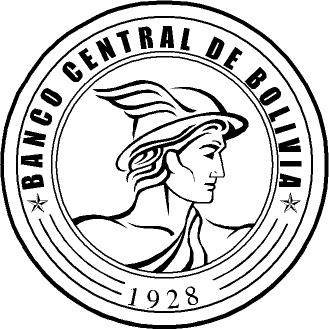 